Администрация Черниговского районаПОСТАНОВЛЕНИЕ25.06.2019                       с. Черниговка                                          № 384-паРуководствуясь Федеральным законом от 06.10.2003 г. № 131-ФЗ «Об общих принципах организации местного самоуправления в Российской Федерации», Уставом Черниговского муниципального района, постановлением Администрации Черниговского района от 23.07.2013 г. №733-па «Об утверждении порядка организации работы по разработке, реализации и оценке эффективности муниципальных программ в Черниговском районе»,распоряжением Администрации Черниговского района от 05.10.2018 № 262-ра «О продлении муниципальных программ Черниговского муниципального района до 2021 года», Уставом Черниговского муниципального района П О С Т А Н О В Л Я Ю:1. Внести в  постановление Администрации Черниговского района от 28.06.2018 № 373-па «Развитие дорожного хозяйства и транспорта в Черниговском районе на 2018-2021 годы» изменения, изложив его в редакции приложения к настоящему постановлению.2. Постановление № 53-па от 11.02.2019 г. «О внесении изменений в постановление Администрации Черниговского района от  28.06.2018 № 373-па «Об утверждении муниципальной программы «Развитие дорожного хозяйства и транспорта в Черниговском районе  на 2018-2021 годы» признать утратившим силу.3.Опубликовать настоящее постановление в приложении к газете «Новое время» «Вестник нормативно правовых актов Черниговского района» и разместить на официальном сайте Администрации Черниговского района, официальном сайте Российской Федерации ГАС «Управление».4. Контроль за исполнением постановления оставляю за собой.    И.о. Глава Черниговского района                                                    С.С. Климчук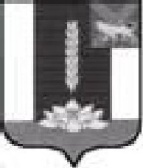 О внесении изменений в постановление Администрации Черниговского района от  28.06.2018 № 373-па «Об утверждении муниципальной программы «Развитие дорожного хозяйства и транспорта в Черниговском районе  на 2018-2021 годы»